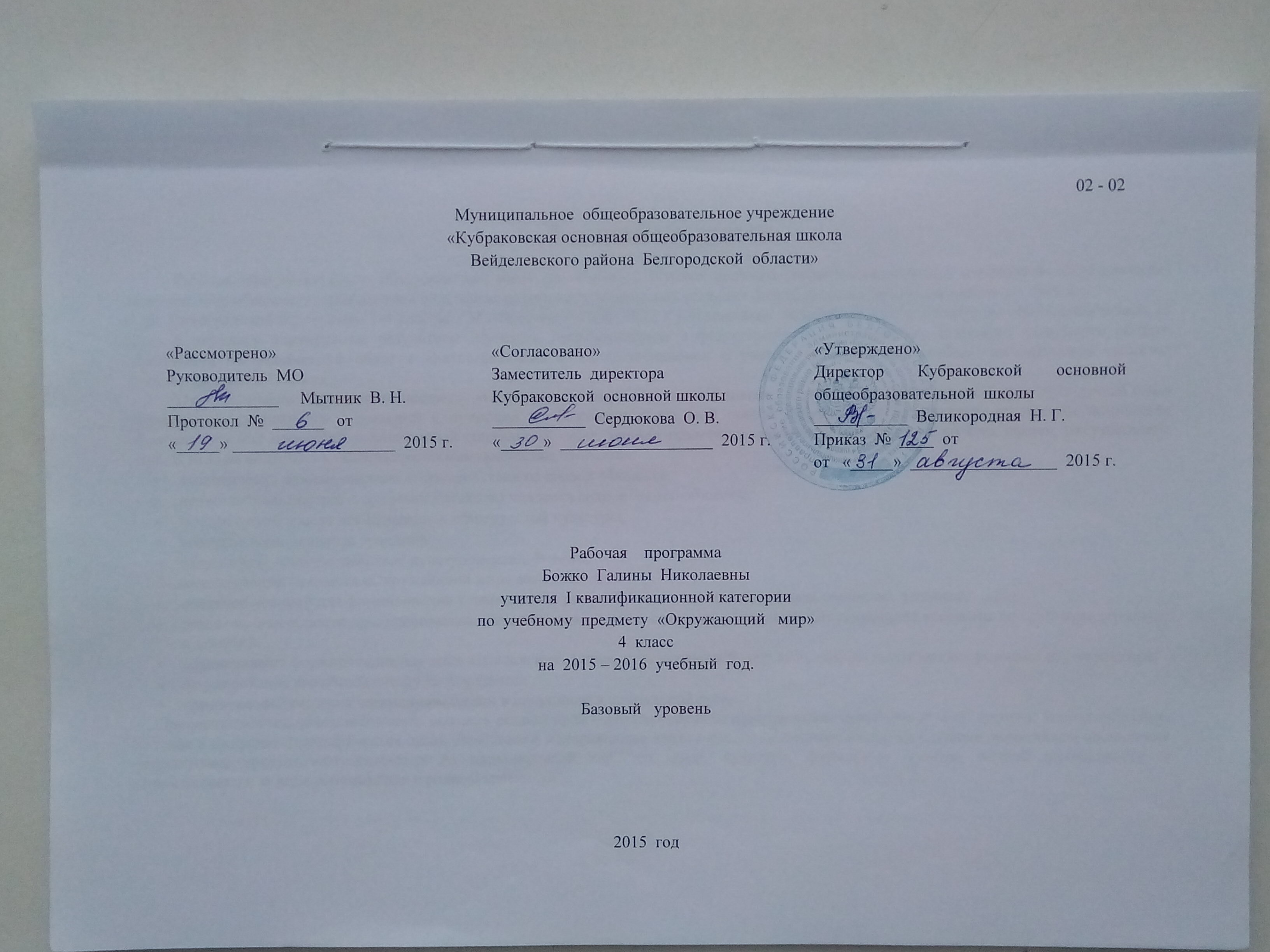 1.  Пояснительная записка.	Рабочая программа курса «Окружающий мир» для 4 класса Муниципального общеобразовательного учреждения «Кубраковская основная общеобразовательная школа Вейделевского района Белгородской области» разработана на основе авторской программы Н. Ф. Виноградовой (программа 1-4 классы – М.: Вентана – Граф, 2012 г.). Программа  создана на основе концепции «Начальная школа 21 века» и отражает планируемые результаты обучения, представленные в федеральном государственном стандарте начального общего образования по предметной области «Естествознание и Обществознание» с учетом возможностей учебно– методической системы «Начальная школа 21 века».	Основная цель обучения по предмету «Окружающий мир» в начальной школе – представить в обобщенном виде культурный опыт человечества, систему его отношений с природой и обществом и на этой основе формировать у младшего школьника понимание общечеловеческих ценностей и конкретный социальный опыт, умения применять правила взаимодействия во всех сферах окружающего мира. В данном контексте к общечеловеческим ценностям относятся:экологически ценные правила взаимодействия со средой обитания;нравственный портрет и духовное богатство человека современного общества;исторический аспект «складывания» общерусской культуры, развитие национальных традицийвзаимосвязи и взаимодействие культур народов России.Задачи изучения предмета «Окружающий мир» заключаются всоздании условий для формирования у школьников разнообразныхсведений о природе, обществе, человеке,развитии способности ориентироваться в изменяющемся мире, освоении доступных для понимания младшим школьником терминов и понятий, обеспечивают формирование научных взглядов школьника на окружающий мир, психическое и личностное развитие обучающегося;формирование его общей культуры и эрудициипринятие им гуманистических норм жизни в природной и социальной среде.2.  Общая характеристика учебного предмета.В основе построения курса лежат следующие принципы:1. Принцип интеграции – соотношение между естественнонаучными знаниями и знаниями, отражающими различные виды человеческой деятельности и систему общественных отношений. Реализация этого принципа особенно важна по двум причинам: во-первых, она дает возможность учесть одну из важнейших психологических особенностей младшего школьника – целостность, нерасчлененность восприятия окружающего мира, а во-вторых, обеспечивает познание отдельных сторон действительности в их взаимосвязи, так как ее отсутствие рождает «болезнь блуждания от одного предмета к другому и интеллектуальную бестолковость» (Г. Гегель) Интеграция затрагивает не только общий подход к отбору содержания в системе «человек – природа - общество», но и более частные составляющие этой системы: «человек и предметный мир», «человек и другие люди», «человек и творческая деятельность». Это обеспечивается представленностью знаний из различных предметных областей – природоведческие, географические, гигиенические, психологические, исторические и др.2. Педоцентрический принцип определяет отбор наиболее актуальных для ребенка этого возраста знаний, необходимых для его индивидуального психического и личностного развития, а также последующего успешного обучения; предоставление каждому школьнику возможности удовлетворить свои познавательные интересы, проявить свои склонности и таланты. Актуализация содержания обучения предполагает его отбор с учетом специфики социальных ролей данной возрастной группы, социально значимых качеств, обеспечивающих успешное взаимодействие с различными сторонами действительности.3. Культурологический принцип понимается как обеспечение широкого эрудиционного фона обучения, что дает возможность развивать общую культуру школьника, его возрастную эрудицию. Именно поэтому большое внимание в программе уделяется общекультурным сведениям –творчество выдающихся российских граждан, научных открытиях, истории развития техники, искусства, литературы и др. Для реализации этого принципа в программу введен специальный раздел «Расширение кругозора школьников».4. Необходимость принципа экологизации содержания обучения по предмету «Окружающий мир» определяется социальной значимостью решения задачи экологического образования младших школьников. Этот принцип реализуется двумя путями:расширение представлений школьников о взаимодействии человека с окружающим миром «Человек и растение», «Человек и животные», «Человека и природа», раскрытие системы правил поведения в природе, подчиняющиеся принципу «Не навреди». Действие принципа распространяется не только на отношение человека к природным объектам, но и к другим людям (элементы социальной экологии)5. Принцип поступательности обеспечивает постепенность, последовательность и перспективность обучения, возможность успешного изучения соответствующих естественно – научных и гуманитарных предметов в основной школе.6. Краеведческий принцип обязывает учителя при изучении природы и социальных явлений широко использовать местное окружение, проводить экскурсии на природу, в места трудовой деятельности людей, в краеведческий, исторический, художественный музеи и т.п.Все это обеспечивает обогащение чувственных представлений школьников и облегчает усвоение естественно – научных и обществоведческих понятий. Отбор конкретного естественно – научного и обществоведческого содержания обучения подчиняется определенным требованиям:Центральной идеей, на которой строится интеграция разных знаний, является раскрытие роли человека в природе и обществе, прослеживание становления трудовой деятельности людей, история развития культуры общества. Эти знания от класса к классу расширяются и углубляются, наполняются новыми понятиями и терминами.При отборе понятий, которые должен усвоить младший школьник к концу обучения в начальной школе, учитываются:- знания, накопленные ребенком на эмпирическом уровне, в том числе в дошкольном детстве;- необходимость постепенного и последовательного перевода ученика с этапа общей ориентировки в термине или понятии на  этапе осознаниясущественных его характеристик;- зависимость усвоения понятия от уровня сформированности логической связной речи, коммуникативных умений, обеспечивающих развитие у младших школьников представлений о языке науки конкретной образовательной области, осознанное оперирование усвоенными терминами и понятиями;-  преемственность и перспективность в предъявлении терминологии и понятийного аппарата, то есть реализацию пропедевтического значения этапа начального образования, формирование готовности к дальнейшему усвоению научных понятий.Конструирование содержания программы предполагало связь теоретических сведений с деятельностью по их практическому применению, что определило необходимость дать в программе перечень экскурсий, опытов, практических работ. В программе представлены следующие ведущие содержательные линии:Человек как биологическое существо: чем человек отличается от других живых существ, индивидуальность человека, здоровье и образ его жизни, знание себя как необходимое условие эмоционального благополучия и успешной социализации. Темы: «Мы - школьники», «Твое здоровье» (1 класс); «Кто ты такой» (2 класс); «Земля – наш общий дом» (3 класс), «Человек – биологическое существо (организм)» (4 класс).Человек и другие люди: может ли человек жить один, как нужно относиться к другим людям, правила культурного поведения и почему их нужно выполнять. Темы: «Ты - первоклассник», «Мы и вещи» (1 класс); «Кто живет рядом с тобой» (2 класс); «Каким был человек в разные времена (исторические эпохи)» (3 класс); «Человек и общество» (4 класс).Человек и мир природы: что такое природа, может ли человек жить без природы, почему люди должны беречь природу. Темы: «Родная природа» (1 класс), «Мы – жители Земли» (2 класс), «Человек – биологическое существо (организм)» (4 класс).Человек и общество: чем богата и знаменита родная страна, почему гражданин любит свою Родину, что это значит «любить Родину», семья как ячейка общества. Темы: «Родной край» (1 класс), «Наша страна - Россия» (2 класс), «Как трудились люди в старину» (3 класс), «Человек – защитник своего Отечества» (4 класс).История родной страны: как рождалось и развивалось наше государство, какие важнейшие события произошли в его истории, как развивалась экономика, техника, культура и искусство в нашей стране. Темы: «Наша Родина – от Руси до России», «Как люди жили в старину», «Как трудились люди в старину» (3 класс), «Человек – творец культурных ценностей» (4 класс)3.  Описание  места  учебного предмета в учебном плане.	Учебный предмет «Окружающий мир» входит в образовательную область «Естествознание и Обществознание». Согласно базисному (образовательному) плану образовательных учреждений РФ всего на изучение окружающего мира в начальной школе выделяется 270 часов. Урок является основной формой проведения учебных занятий по окружающему миру. В каждом классе урок проводится 2 раза в неделю. При этом в 1 классе  курс рассчитан на 66 часов (33 учебные недели), а в каждом из остальных классов на 68 часов (34 учебные недели).	В 4  классе проверочных работ – 4, экскурсий – 3, практических работ – 6.К учебнику разработаны рабочие тетради, в которых представлены поисковые, исследовательские и творческие задания. 4.  Описание  ценностных ориентиров содержания учебного предмета.Предъявленная в программе логика изложения содержания образования в рамках предмета «Окружающий мир» адекватно отражается и в средствах обучения. Важнейшая особенность содержания предмета рассматриваемого учебного курса – определенность, жизненность, реальность всех воспринимаемых явлений, тогда как в других учебных предметах создаются, в основном, искусственные – учебные ситуации, которые, «в чистом виде» в жизни не встречаются. Это объясняет особую уникальность уроков познания земного мира: обеспечение развития многих интеллектуальных умений, которые с успехом могут использоваться при изучении других предметов. Причем эта особенность процесса изучения мира распространяется на все его стороны – природу и общество, предметный мир и человека, его деятельность и творчество. Эта особенность предмета продиктовала две технологические позиции, представленные в средствах обучения:1) организацию целенаправленной деятельности восприятия (наблюдения, опыты и пр.)2) усиление внимания к поисковой и исследовательской деятельности учащихся.	Исходя из этого, обучение требует от учителя использования различных организационных форм, часть которых проходит вне классной комнаты (на пришкольном участке, в парке и на водоеме, в учреждении культуры и т. д.).логика построения процесса изучения предмета «Окружающий мир» на уроках в классе (обучение идет с использованием учебника и рабочих тетрадей) направлена на создание (конструирование) учителем ситуаций удивления, вопроса, предвидения, предположения, которые становятся основой для появления у обучающегося мотива познавательной деятельности и успешного учебного диалога.	Программа предусматривает проведение уроков обобщения. Их цель: оживить знания школьника, систематизировать их, создать стройную картину определенного исторического периода развития нашего государства. Особенно важны уроки обобщения в 4 классе: именно здесь систематизируются знания, полученные за все четыре года обучения и создается возможность четко представить обобщенное видение исторических эпох: «Древняя Русь», «Московское государство», «Россия», «Советская Россия», «Современная Россия».5.  Содержание  учебного  предмета.Введение (1ч)Человек — часть природы. Природа — источник существования человека. Зависимость жизни и благополучия человека от природы.Человек — живое существо (организм) (30 ч)Человек — живой организм. Признаки живого организма. Органы и системы органов человека. Нервная система. Головной и спинной мозг. Кора больших полушарий (общие сведения). Роль нервной системы в организме.Опорно-двигательная система: скелет и мышцы (общие сведения). Ее значение в организме. Осанка. Развитие и укрепление опорно-двигательной системы. Движения и физкультура.Пищеварительная система. Ее органы (общие сведения). Значение пищеварительной системы. Зубы, правила ухода за ними. Правильное питание как условие здоровья.Дыхательная система. Ее органы (общие сведения). Значение дыхательной системы. Защита органов дыхания (от повреждений, простуды и др.).Кровеносная система. Ее органы. Кровь, ее функции. Сердце — главный орган кровеносной системы (общие сведепия). Предупреждение заболеваний сердца и кровеносных сосудов.Органы выделения (общие сведения). Их роль в организме. Главный орган выделения — почки. Кожа, ее роль в организме. Защита кожи и правила ухода за ней. Закаливание.Как человек воспринимает окружающий мир. Органы чувств, их значение в жизни человека. Эмоции: радость, смех, боль, плач, гнев. Зависимость благополучия и хорошего настроения людей от умения управлять своими эмоциями. Охрана органов чувств.Внимание, память, речь, мышление. Условия их развития.Развитие человека от рождения до старости. Детство. Отрочество. Взрослость. Старость. Условия роста и развития ребенка. Значение чистого воздуха, питания, общения с другими людьми и деятельности ребенка для его развития. Охрана детства. Права ребенка. Уважительное отношение к старости и забота о престарелых и больных.Ты и твое здоровье. Человек и его здоровье. Знание своего организма — условие здоровья и эмоционального благополучия. Режим дня школьника. Здоровый сон. Правильное питание. Закаливание.Вредные привычки.ОБЖ: когда дом становится опасным. Улица и дорога. Опасности на дороге. Поведение во время грозы, при встрече с опасными животными. Детские болезни (общее представление о гриппе, аллергии и др.).Человек — часть природы. Чем человек отличается от животных. Мышление и речь. Развитие человека от рождения до старости. Детство. Отрочество. Взрослость. Старость. Условия роста и развития ребенка: значение чистого воздуха, питания, общения с другими людьми и игровой деятельности ребенка.Человек среди людей.Доброта, справедливость, забота о больных и стариках — качества культурного человека. Умеем ли мы общаться?ОБЖ: почему нужно избегать общения с незнакомыми людьми.Расширение кругозора школьников. Предшественники человека. Отличие человека от животного (прямохождение, речь, сознание, деятельность, творчество). Передача отношения человека к природе в верованиях, искусстве, литературе. Детские болезни, их причины и признаки заболевания. Правила поведения во время болезней.Человек и общество, в котором он живет (37 ч)Родная страна от края до края. Природные зоны России: Арктика, тундра, тайга, смешанные леса, степь, пустыня, влажные субтропики (растительный и животный мир, труд и быт людей).Почвы России. Почва — среда обитания растений и животных. Плодородие почв. Охрана почв.Рельеф России. Восточно-Европейская равнина, Западно-Сибирская равнина (особенности, положение на карте).Как развивались и строились города. Особенности расположения древних городов. «Кремлевские» города. Улицы, история и происхождение названий.Россия и ее соседи. Япония, Китай, Финляндия, Дания (особенности географического положения, природы, труда и культуры народов).Человек и культура. Человек — творец культурных ценностей. Что такое культура? Школы, книги, библиотеки в разные времена (исторические эпохи). О чем рассказывают летописи. Первые школы на Руси. Первые печатные книги. Иван Федоров. Просвещение в России при Петре I, во второй половине XVIIIвека. Первые университеты в России. М.В. Ломоносов. Школа и образование в XIX веке, в Советской России. Возникновение и развитие библиотечного дела.Искусство России в разные времена (исторические эпохи). Памятники архитектуры (зодчества) Древней Руси. Древнерусская икона. Андрей Рублев. Художественные ремесла в Древней Руси. Музыка в Древней Руси. Древнерусский театр.Искусство России XVIII века. Памятники архитектуры. Творения В.И. Баженова. Изобразительное искусство XVIII века. Возникновение публичных театров.Искусство России XIX века. «Золотой век» русской культуры. А.С. Пушкин — «солнце русской поэзии» (страницы жизни и творчества). Творчество поэтов, писателей, композиторов, художников (В.А. Жуковский, А.Н. Плещеев, Н.А. Некрасов, В.И. Даль, А.А. Фет, Л.Н. Толстой, А.П. Чехов, М.И. Глинка, П.И. Чайковский, В.А. Тропинин, И.И. Левитан и др.).Искусство России XX века. Творчество архитекторов, художников, поэтов, писателей. Известные сооружения советского периода (Мавзолей, МГУ, Останкинская телебашня и др.). Произведения художников России (А.А. Пластов, К.Ф. Юон, Ф.А. Малявин, К. Малевич и др.). Поэты XX века (М.И. Цветаева, С.А.Есенин, В.В. Маяковский, Б.Л. Пастернак, А.Т. Твардовский и др.). Детские писатели и поэты (К.И. Чуковский, С.Я. Маршак и др.). Композиторы и их произведения (С.С. Прокофьев, Д.Д. Шостакович). Современный театр.Гражданин и государство. Россия — наша Родина. Права и обязанности граждан России.Расширение кругозора школьников. Какие расы живут на Земле. Литературные памятники Древней Руси. Новгородские берестяные грамоты. «Поучение» Владимира Мономаха. Первые книги по истории России.Правители древнерусского и российского государства. Первый царь, императоры России. Символы царской власти в России. Первый Президент России. Государственная Дума современной России.Человек — воин. Почему люди воюют. Войны в Древней Руси. Борьба славян с половцами. Александр Невский и победа над шведскими и немецкими рыцарями. Монгольское иго и борьба русских людей за независимость родины. Куликовская битва. Дмитрий Донской.Отечественная война 1812 года. М.И. Кутузов.Великая Отечественная война. Главные сражения советской армии с фашистами. Помощь тыла фронту.Расширение кругозора школьников. Борьба русского народа с польскими захватчиками в XVII веке. Минин и Пожарский. Иван Сусанин. Партизанская война 1812 года. Василиса Кожина. Отражение борьбы русского народа за свободу родины в произведениях изобразительного и музыкального искусства. Боги войны. Ордена и награды. Военные костюмы разных эпох.Экскурсии. В биологический (краеведческий), художественный музеи, музей художника, писателя, композитора (с учетом местных условий).Практические работы. Составление режима дня школьника для будней и выходных. Подсчет пульса в спокойном состоянии и после физических нагрузок. Оказание первой помощи при несчастных случаях (обработка ран, наложение повязок, компрессов и пр.).Работа с исторической картой (в соответствии с заданиями в учебнике и рабочей тетради).6. Тематическое планирование7. Планируемые  результаты  изучения  программного  материала.К концу 4 класса ученик должензнать:- науки, изучающие организм человека; понятия - «орган», «организм», строение и функции органов человека;- условия, необходимые для развития и жизни, профилактические мерыпредупреждения заболеваний;- вредные полезные привычки, правила безопасного поведения;-правила сохранения и укрепления здоровья; правила оказания первой помощи;-понятие «ориентирование», «горизонт», «стороны горизонта», «масштаб»;-единицы измерения времени и как определяли время в разные эпохи;-способы изображения земной поверхности, устройство и назначение  компаса, условные обозначения на плане, карте;- названия, свойства и использование полезных ископаемых, их условные обозначения, месторождения полезных ископаемых.- названия и расположения природных зон России на карте, их характерные климатические условия, растительный и животный мир, занятия населения; природную зону, климатические условия родного края, его природные богатства и занятия людей; меры по охране природы.- наиболее важные события в истории России символику.- названия и расположения природных зон  России на карте, их характерные  климатические условия, растительный и животный мир, занятия населения;- природную зону, климатические условия родного края, его природные богатства и занятия людей;- меры по охране природы.уметь:- различать органы организма человека, пользоваться термометром, лупой, определять пульс, пользоваться различными источниками информации; выявлять, анализировать и оценивать негативные последствия деятельности человека, нравственно- этические нормы поведения; оказывать первую помощь.-определять стороны горизонта по компасу, по солнцу, по местным признакам;-читать и составлять план местности;- находить существенные отличительные признаки полезных ископаемых, выявлять взаимодействие между состоянием природы и деятельностью человека, выполнять простые опыты, пользоваться простыми таблицами, схемами, обозначать условными знаками, находить месторождения по условным знакам;- сравнивать природные объекты и их существенные отличительные признаки, выявлять  взаимосвязи между живой и неживой природой, между состоянием природы и деятельностью человека;- показывать на карте исторические объекты, читать несложные карты с опорой на их легенду, выделять главное в тексте, пересказывать содержание, объяснять отдельные термины, самостоятельно выполнять творческие задания;- сравнивать природные объекты и их существенные отличительные признаки, выявлять взаимосвязи между живой и неживой природой, между состоянием природы и деятельностью человека.называть (приводить примеры):признаки живого организма; признаки, характерные для человека (в отличие от животных);основные  органы и системы органов человека и их функции;правила здорового образа жизни;права гражданина и ребенка в России;основных правителей российского государства (князь, первый царь, первый и последний императоры);народы, населяющие Россию;различать (соотносить):год и век, арабские и римские цифры;искусственные тела (изделия и тела природы);полезные и вредные привычки;эмоциональные состояния и чувства окружающих (страх, радость и др.);события, персоналии и их принадлежность конкретной исторической эпохе (Древняя Русь, Московская Русь, Россия, современная Россия);решать задачи в учебных и бытовых ситуациях:раскрывать значение нервной, опорно-двигательной, пищеварительной, кровеносной систем, органов человека;применять правила здорового образа жизни в самостоятельной повседневной деятельности (уход за зубами, защита органов дыхания, органов чувств, двигательный режим и др.);раскрывать причины отдельных событий в жизни страны, причины возникновения войн и даты основных войн в истории России;узнавать по тексту, к какому времени относится это событие (в соответствии с программой);составлять связный рассказ на следующие темы: «Человек – биологическое существо», «Как быть здоровым», «Как развивать свою память», «Если случилась беда»; «Чем человек отличается от животных», «Какими были школа и образование в разные времена», «Родной край»;объяснять значение понятий «человек – живой организм», «вредные привычки», «государство», «права ребенка»;в повседневной жизни применять правила нравственного поведения (в отношении ко взрослым, детям, знакомым и незнакомым);работать с географическими и историческими картами; выполнять задания на контурной карте, представленные в рабочей тетради.ТРЕБОВАНИЯ К УРОВНЮ ПОДГОТОВКИ УЧАЩИХСЯ, 
ОКАНЧИВАЮЩИХ НАЧАЛЬНУЮ ШКОЛУВ результате изучения окружающего мира ученик должензнать/пониматьназвание нашей планеты; родной страны и ее столицы; региона, где живут учащиеся; родного города (села);государственную символику России;государственные праздники;основные (легко определяемые) свойства воздуха, воды;общие условия, необходимые для жизни живых организмов;правила сохранения и укрепления здоровья;основные правила поведения в окружающей среде (на дорогах, водоемах, в школе);уметьопределять признаки различных объектов природы (цвет, форму, сравнительные размеры);различать объекты природы и изделия; объекты неживой и живой природы;различать части растения, отображать их в рисунке (схеме);приводить примеры представителей разных групп растений и животных (2-3 представителя изизученных); раскрывать особенности их внешнего вида и жизни;показывать на карте, глобусе материки и океаны, горы, равнины, моря, реки (без названий); границы России, некоторые города России (родной город, столицу, еще 1-2 города);описывать отдельные (изученные) события из истории Отечества;использовать приобретенные знания и умения в практической деятельности и повседневной жизни для:обогащения жизненного опыта, решения практических задач с помощью наблюдения, измерения, сравнения;ориентирования на местности с помощью компаса;определения температуры воздуха, воды, тела человека с помощью термометра;установления связи между сезонными изменениями в неживой и живой природе;ухода за растениями (животными);выполнения изученных правил охраны и укрепления здоровья, безопасного поведения;оценки воздействия человека на природу, выполнения правил поведения в природе и участия в ее охране;удовлетворения познавательных интересов, поиска дополнительной информации о родном крае, родной стране, нашей планете.9.  Учебно – методическое и материально – техническое обеспечение образовательного процесса.Характеристика количественных показателей материально-технического обеспечения. В таблице введены символические обозначения:Д – демонстрационный экземпляр (один экземпляр, кроме специально оговоренных случаев), в том числе используемые для постоянной экспозиции;К– полный комплект (исходя из реальной наполняемости класса);Ф – комплект для фронтальной  работы (примерно в два раза меньше, чем полный комплект, т.е. не менее 1 экз. на двух учащихся);П – комплект, необходимый для практической работы в группах, насчитывающих по несколько учащихся (6-7 экз.), или для использования несколькими учащимися поочередно.10. Средства и формы контроля.Для контроля и оценки знаний и умений по предметам этой образовательной области используются: Фронтальный опрос.  Проводится как  беседа-полилог, в  котором участвуют  учащиеся всего класса. Основная цель таких бесед – проверка осознанности усвоения учебной программы. Учитель подбирает такие вопросы, которые проверяют не только знание фактического материала (повторить статью учебника, перечислить, вспомнить и др.) но и умение сопоставить факты, выбрать альтернативу, сравнить, проанализировать, найти причину явления и т.п.Индивидуальный опрос.- Рассказ-описание. Ученик дает последовательное, логическое описание объекта или явления окружающего мира, раскрывающее их существенные свойства и признаки. При  оценке этого вида рассказа учитываются полнота раскрытия вопроса, выделение наиболее существенных признаков объекта, логичность изложения, передача своего отношения к описываемому предмету. Положительной оценки заслуживает желание ученика отступить от текста учебника, не повторить его дословно, а высказать мысль  своими словами, привести собственные примеры из жизненного опыта. Особо отмечается использование дополнительной литературы и иллюстративного материала, самостоятельно выполненных рисунков и схем.-  Рассказ – рассуждение. Проверяет  умение учащегося самостоятельно обобщить полученные знания, правильно установить причинно-следственные, пространственные и временные связи, использовать приобретенные знания в нестандартной ситуации с применением схем, таблиц, диаграмм и пр.. Этот вид опроса важен для проверки уровня  развития  школьника, сформированности  логического мышления, воображения., связной речи-рассуждения.Письменная проверка знаний.  Используются такие   задания, которые не требуют полного, обстоятельного ответа  письменного ответа:- тестовые задания по нескольким вариантам на поиск ошибки, выбор ответа, продолжение или исправления высказывания и пр.;- индивидуальные карточки-задания (дети заполняют таблицы, рисуют или дополняют схемы, диаграммы, выбирают правильную дату и т.п.). Эти задания целесообразно строить как дифференцированные, что позволит проверить и учесть в дальнейшей работе индивидуальный темп продвижения детей;- графические работы, позволяющие учителю проверить  осмысленность имеющихся у школьника знаний, умение передать мысль не словом, а образом, моделью, рисунком, схемой.Работа с приборами, лабораторным оборудованием, моделями, сочетающая в себе элементы как устного, так и письменного опроса.  Используется в основном на уроках, формирующих естественно-научные представления детей. Основная  цель этих проверочных работ: определение уровня развития умений школьников работать с оборудованием, планировать наблюдение или опыт,  вести самостоятельно практическую работу.Нормы оценок за все виды работ соответствуют общепринятым  требованиям.Классификация ошибок и недочетов, влияющих на снижение оценки.Ошибки:Неправильное определение понятия, замена существенной характеристики понятия несущественной;Нарушение последовательности в описании объекта (явления) в тех случаях, когда она является существенной;Неправильное раскрытие (в рассказе-рассуждении) причины, закономерности, условия протекания того или иного изученного явления;Ошибки в сравнении объектов,  их классификации на группы по существенным признакам;Незнание фактического материала, неумение привести самостоятельные примеры, подтверждающие высказанное суждение;Отсутствие умения выполнять рисунок, схему, неправильное заполнение таблицы; неумение подтвердить свой ответ схемой,  приводящие к неправильному результату;Неумение ориентироваться на карте и плане, затруднения в правильном показе изученных объектов (природоведческих и исторических).Недочеты:Преобладание при описании объекта его несущественных признаков;Неточности при выполнении рисунков, схем, таблиц, не влияющих отрицательно на результат работы; отсутствие обозначений и подписей;Отдельные нарушения последовательности операций при проведении опыта, не приводящие к неправильному результату;Неточности в определении назначения прибора, его применение осуществляется после наводящих вопросов;Неточности при нахождении объекта на карте.№ п/пТема  урокаКол-вочасовДата проведенияДата проведенияУУДДеятельность учащихсяРеализация электронного обученияПримечание№ п/пТема  урокаКол-вочасовпо плануфактическиУУДДеятельность учащихсяРеализация электронного обученияПримечание1 четверть1 четверть1 четверть1 четверть1 четверть1 четверть1 четверть1 четвертьРаздел «Человек – живое существо (организм)»Раздел «Человек – живое существо (организм)»Раздел «Человек – живое существо (организм)»Раздел «Человек – живое существо (организм)»Раздел «Человек – живое существо (организм)»Раздел «Человек – живое существо (организм)»Раздел «Человек – живое существо (организм)»Раздел «Человек – живое существо (организм)»1Общее строение организма человека12.09Предметные: учится характеризовать человека как живое существо, организмПознавательные: наблюдение, чтениеКоммуникативные: планирование учебного сотрудничестваРегулятивные: контроль, оценка, коррекция, волевая саморегуляцияЛичностные: способность к саморазвитию2Нервная система. Головной и спинной мозг.17.09Предметные: учится объяснять особую роль нервной системы в организмеПознавательные: общеучебные (выдвижение гипотез и их обоснование, построение логической цепи рассуждений)Коммуникативные: планирование учебного сотрудничества, постановка вопросов, умение полно и точно выражать свои мыслиРегулятивные: контроль, оценка, коррекция, волевая саморегуляцияЛичностные:нравственно-этическая ориентация3Двигательная система организма человека19.09Предметные: учится раскрывать особенности деятельности различных органовПознавательные: общеучебные (наблюдение, смысловое чтение); логические (анализ и сравнение объектов, подготовка вывода, обобщение)Коммуникативные: умение полно и точно выражать свои мыслиРегулятивные: контроль, оценка, коррекция, волевая саморегуляцияЛичностные: нравственно-этическая ориентация4Пищеварительная система114.09Предметные: уметь характеризовать функции органов пищеваренияПознавательные: общеучебные (наблюдение, смысловое чтение); логические (анализ и сравнение объектов, подготовка вывода, обобщение)Коммуникативные: умение полно и точно выражать свои мыслиРегулятивные: контроль, оценка, коррекция, волевая саморегуляцияЛичностные: нравственно-этическая ориентация5Пищеварительная система116.09Предметные: уметь конструировать ситуации, раскрывающие правила охраны здоровьяПознавательные: общеучебные (наблюдение, смысловое чтение); логические (анализ и сравнение объектов, подготовка вывода, обобщение)Коммуникативные: умение полно и точно выражать свои мыслиРегулятивные: контроль, оценка, коррекция, волевая саморегуляцияЛичностные: нравственно-этическая ориентация6Дыхательная система121.09Предметные: раскрывать особенности деятельности органов дыханияПознавательные: общеучебные (структурирование знаний, осознанное построение устного речевого высказывания, смысловое чтение); логические (анализ и сравнение объектов, установка причинно-следственных связей, выдвижение гипотез и их обоснование)Коммуникативные:планирование учебного сотрудничества, постановка вопросов, умение полно и точно выражать свои мыслиРегулятивные: контроль, планирование, оценкаЛичностные:самоопределение, нравственно-этическая ориентация7Кровеносная система. Кровь и ее значение. Сердце – главный орган кровеносной системы. 123.09Предметные: раскрывать особенности деятельности органов кровообращенияПознавательные: общеучебные (выдвижение гипотез и их обоснование, построение логической цепи рассуждений)Коммуникативные: планирование учебного сотрудничества, постановка вопросов, умение полно и точно выражать свои мыслиРегулятивные: контроль, оценка, коррекция, волевая саморегуляцияЛичностные: нравственно-этическая ориентация8Как организм удаляет ненужные ему жидкие вещества128.09Предметные: раскрывать особенности деятельности органов выделенияПознавательные: общеучебные (выдвижение гипотез и их обоснование, построение логической цепи рассуждений)Коммуникативные: планирование учебного сотрудничества, постановка вопросов, умение полно и точно выражать свои мыслиРегулятивные: контроль, оценка, коррекция, волевая саморегуляцияЛичностные: нравственно-этическая ориентация9Кожа. О коже нужно заботиться.130.09Предметные: раскрывать особенности деятельности различных органовПознавательные: общеучебные (наблюдение, смысловое чтение); логические (анализ и сравнение объектов, подготовка вывода, обобщение)Коммуникативные: умение полно и точно выражать свои мыслиРегулятивные: контроль, оценка, коррекция, волевая саморегуляцияЛичностные: нравственно-этическая ориентация10Как человек воспринимает окружающий мир15.10Предметные: конструирование ситуаций, раскрывающих правила охраны здоровьяПознавательные: общеучебные (наблюдение, смысловое чтение); логические (анализ и сравнение объектов, подготовка вывода, обобщение)Коммуникативные: умение полно и точно выражать свои мыслиРегулятивные: контроль, оценка, коррекция, волевая саморегуляцияЛичностные: нравственно-этическая ориентация11Как человек воспринимает окружающий мир. Зрение. 17.10Предметные: конструирование ситуаций, раскрывающих правила охраны здоровьяПознавательные: общеучебные (наблюдение, смысловое чтение); логические (анализ и сравнение объектов, подготовка вывода, обобщение)Коммуникативные: умение полно и точно выражать свои мыслиРегулятивные: контроль, оценка, коррекция, волевая саморегуляцияЛичностные: нравственно-этическая ориентация12Как человек воспринимает окружающий мир. Слух. 112.10Предметные: конструирование ситуаций, раскрывающих правила охраны здоровьяПознавательные: общеучебные (наблюдение, смысловое чтение); логические (анализ и сравнение объектов, подготовка вывода, обобщение)Коммуникативные: умение полно и точно выражать свои мыслиРегулятивные: контроль, оценка, коррекция, волевая саморегуляцияЛичностные: нравственно-этическая ориентация13Обоняние, вкус, осязание, их роль в жизни человека.114.10Предметные: конструирование ситуаций, раскрывающих правила охраны здоровьяПознавательные: общеучебные (наблюдение, смысловое чтение); логические (анализ и сравнение объектов, подготовка вывода, обобщение)Коммуникативные: умение полно и точно выражать свои мыслиРегулятивные: контроль, оценка, коррекция, волевая саморегуляцияЛичностные: нравственно-этическая ориентация14Мир  чувств.  Эмоции. 119.10Предметные: конструирование ситуаций, раскрывающих правила охраны здоровьяПознавательные: общеучебные (наблюдение, смысловое чтение); логические (анализ и сравнение объектов, подготовка вывода, обобщение)Коммуникативные: умение полно и точно выражать свои мыслиРегулятивные: контроль, оценка, коррекция, волевая саморегуляцияЛичностные: нравственно-этическая ориентация15Внимание и память. Условия их развития.121.10Предметные: конструирование ситуаций, раскрывающих правила охраны здоровьяПознавательные: общеучебные (выдвижение гипотез и их обоснование, построение логической цепи рассуждений)Коммуникативные: планирование учебного сотрудничества, постановка вопросов, умение полно и точно выражать свои мыслиРегулятивные: контроль, оценка, коррекция, волевая саморегуляцияЛичностные: нравственно-этическая ориентация16Контрольная работа № 1 (тест) по теме: «Человек – живое существо»126.10Контролировать свою деятельностьТы и твое  здоровьеТы и твое  здоровьеТы и твое  здоровьеТы и твое  здоровьеТы и твое  здоровьеТы и твое  здоровьеТы и твое  здоровьеТы и твое  здоровье17Здоровье человека. Режим дня.128.10Предметные: высказывание предположений и оценивание физического развитияПознавательные: общеучебные (выдвижение гипотез и их обоснование, построение логической цепи рассуждений)Коммуникативные: планирование учебного сотрудничества, постановка вопросов, умение полно и точно выражать свои мыслиРегулятивные: контроль, оценка, коррекция, волевая саморегуляцияЛичностные: нравственно-этическая ориентация18Режим дня111.11Предметные: учиться правильно составлять режим дняПознавательные: общеучебные (выдвижение гипотез и их обоснование, построение логической цепи рассуждений)Коммуникативные: планирование учебного сотрудничества, постановка вопросов, умение полно и точно выражать свои мыслиРегулятивные: контроль, оценка, коррекция, волевая саморегуляцияЛичностные: нравственно-этическая ориентация2 четверть2 четверть2 четверть2 четверть2 четверть2 четверть2 четверть2 четверть19Правила закаливания116.11Предметные: учиться составлять правила закаливанияПознавательные: общеучебные (выдвижение гипотез и их обоснование, построение логической цепи рассуждений)Коммуникативные: умение полно и точно выражать свои мыслиРегулятивные: планировать, контроль, оценка, коррекция, волевая саморегуляцияЛичностные: нравственно-этическая ориентация20Можно ли снять усталость?118.11Предметные: учиться составлять правила снятия усталостиПознавательные: общеучебные (выдвижение гипотез и их обоснование, построение логической цепи рассуждений)Коммуникативные: планирование учебного сотрудничества, постановка вопросов, умение полно и точно выражать свои мыслиРегулятивные: контроль, оценка, коррекция, волевая саморегуляцияЛичностные: осознание необходимости беречь свое здоровье21Поговорим о вредных привычках123.11Предметные: учиться правильно составлять правила здорового образа жизни; объяснять вред курения, наркотиков, алкоголяПознавательные: общеучебные (наблюдение, смысловое чтение); логические (анализ и сравнение объектов, подготовка вывода, обобщение)Коммуникативные: умение полно и точно выражать свои мыслиРегулятивные: контроль, оценка, коррекция, волевая саморегуляцияЛичностные: осознание необходимости беречь свое здоровье22Поговорим о вредных привычках125.11Предметные: составить план ответа «Вредные привычки»Познавательные: общеучебные (наблюдение, смысловое чтение); логические (анализ и сравнение объектов, подготовка вывода, обобщение)Коммуникативные: умение полно и точно выражать свои мыслиРегулятивные: контроль, оценка, коррекция, волевая саморегуляцияЛичностные: осознание необходимости беречь свое здоровье23Когда дом становится опасным130.11Предметные: составление плана поведения при пожаре; конструировать в учебных и игровых ситуациях правила безопасного поведенияПознавательные: общеучебные (наблюдение, смысловое чтение); логические (анализ и сравнение объектов, подготовка вывода, обобщение)Коммуникативные: умение полно и точно выражать свои мыслиРегулятивные: контроль, оценка, коррекция, волевая саморегуляцияЛичностные: самооценка жизненных ситуаций   24Когда дом становится опасным12.12Предметные: конструировать в учебных и игровых ситуациях правила безопасного поведения в среде обитанияПознавательные: общеучебные (наблюдение, смысловое чтение); логические (анализ и сравнение объектов, подготовка вывода, обобщение)Коммуникативные: умение полно и точно выражать свои мыслиРегулятивные: контроль, оценка, коррекция, волевая саморегуляцияЛичностные: самооценка жизненных ситуаций   25Улица полна неожиданностей17.12Предметные: конструировать в учебных и игровых ситуациях правила безопасного поведения Познавательные: общеучебные (наблюдение, смысловое чтение); логические (анализ и сравнение объектов, подготовка вывода, обобщение)Коммуникативные: умение полно и точно выражать свои мыслиРегулятивные: контроль, оценка, коррекция, волевая саморегуляцияЛичностные: самооценка жизненных ситуаций   26Улица полна неожиданностей19.12Предметные: конструировать в учебных и игровых ситуациях правила безопасного поведения Познавательные: общеучебные (наблюдение, смысловое чтение); логические (анализ и сравнение объектов, подготовка вывода, обобщение)Коммуникативные: умение полно и точно выражать свои мыслиРегулятивные: контроль, оценка, коррекция, волевая саморегуляцияЛичностные: самооценка жизненных ситуаций   27Если случилась беда114.12Предметные: конструировать в учебных и игровых ситуациях правила безопасного поведения Познавательные: общеучебные (наблюдение, смысловое чтение); логические (анализ и сравнение объектов, подготовка вывода, обобщение)Коммуникативные: умение полно и точно выражать свои мыслиРегулятивные: контроль, оценка, коррекция, волевая саморегуляцияЛичностные: самооценка жизненных ситуаций   Практическая работа «Правила оказания первой медицинской помощи»28Если случилась беда116.12Предметные: различать ядовитые грибы и растения Познавательные: общеучебные (наблюдение, смысловое чтение); логические (анализ и сравнение объектов, подготовка вывода, обобщение)Коммуникативные: умение полно и точно выражать свои мыслиРегулятивные: контроль, оценка, коррекция, волевая саморегуляцияЛичностные: самооценка жизненных ситуаций   Человек – часть природыЧеловек – часть природыЧеловек – часть природыЧеловек – часть природыЧеловек – часть природыЧеловек – часть природыЧеловек – часть природыЧеловек – часть природы29Чем человек отличается от животных121.12Предметные: учиться характеризовать человека: выделять общее и отличное от организма животного Познавательные: общеучебные (структурирование знаний, осознанное построение устного речевого высказывания, смысловое чтение); логические (анализ и сравнение объектов, установка причинно-следственных связей, выдвижение гипотез и их обоснование)Коммуникативные: планирование учебного сотрудничества, постановка вопросов, умение полно и точно выражать свои мыслиРегулятивные: контроль, планирование, оценкаЛичностные: самоопределение, нравственно-этическая ориентация30От рождения до старости (развитие человека)123.12Предметные: устанавливать последовательность этапов развития человека; характеризовать условия роста и развития человекаПознавательные: общеучебные (структурирование знаний, осознанное построение устного речевого высказывания, смысловое чтение); логические (анализ и сравнение объектов, установка причинно-следственных связей, выдвижение гипотез и их обоснование)Коммуникативные: умение полно и точно выражать свои мыслиРегулятивные: контроль, планирование, оценка, коррекцияЛичностные: самоопределение, нравственно-этическая ориентацияОпыт «Измерение роста и веса младшего школьника»31Контрольная работа № 2 (тест) по темам: «Твое здоровье», «Человек – часть природы»128.12Контролировать свою деятельностьЧеловек  среди  людейЧеловек  среди  людейЧеловек  среди  людейЧеловек  среди  людейЧеловек  среди  людейЧеловек  среди  людейЧеловек  среди  людейЧеловек  среди  людей32Поговорим о доброте130.12Предметные: приводить житейские примеры проявления добротыПознавательные: общеучебные (структурирование знаний, осознанное построение устного речевого высказывания, смысловое чтение); логические (анализ и сравнение объектов, установка причинно-следственных связей, выдвижение гипотез и их обоснование)Коммуникативные: планирование учебного сотрудничества, умение полно и точно выражать свои мыслиРегулятивные: контроль, планирование, оценка, коррекцияЛичностные: самоопределение, нравственно-этическая ориентация33Что такое справедливость?111.01Предметные: приводить житейские примеры проявления справедливостиПознавательные: общеучебные (структурирование знаний, осознанное построение устного речевого высказывания, смысловое чтение); логические (анализ и сравнение объектов, установка причинно-следственных связей, выдвижение гипотез и их обоснование)Коммуникативные:планирование учебного сотрудничества, умение полно и точно выражать свои мыслиРегулятивные: контроль, планирование, оценка, коррекцияЛичностные:осознание необходимости справедливого отношения к окружающим людям3  четверть3  четверть3  четверть3  четверть3  четверть3  четверть3  четверть3  четверть34О смелости113.01Предметные: приводить житейские примеры проявления  смелостиПознавательные: общеучебные (структурирование знаний, осознанное построение устного речевого высказывания, смысловое чтение); логические (анализ и сравнение объектов, установка причинно-следственных связей, выдвижение гипотез и их обоснование)Коммуникативные: планирование учебного сотрудничества, умение полно и точно выражать свои мыслиРегулятивные: контроль, планирование, оценка, коррекцияЛичностные:нравственно-этическая ориентация35Умеешь ли ты общаться?118.01Предметные: учиться различать положительные и отрицательные качества человекаПознавательные: общеучебные (структурирование знаний, осознанное построение устного речевого высказывания, смысловое чтение); логические (анализ и сравнение объектов, установка причинно-следственных связей, выдвижение гипотез и их обоснование)Коммуникативные: планирование учебного сотрудничества, умение полно и точно выражать свои мыслиРегулятивные: контроль, планирование, оценка, коррекцияЛичностные: самоопределение, нравственно-этическая ориентация36Правила общения с незнакомыми людьми. Тест № 3 по теме: «Человек среди людей»120.01Характеризовать правила безопасности при общении с чужими людьми. Контролировать свою деятельностьРаздел «Родная  страна: от края до края»Раздел «Родная  страна: от края до края»Раздел «Родная  страна: от края до края»Раздел «Родная  страна: от края до края»Раздел «Родная  страна: от края до края»Раздел «Родная  страна: от края до края»Раздел «Родная  страна: от края до края»Раздел «Родная  страна: от края до края»37Природные зоны России. Зона арктических пустынь и тундра.125.01Предметные: учиться описывать картины природных зон, узнавать на рисунках особенности разных природных зонПознавательные:общеучебные (структурирование знаний, осознанное построение устного речевого высказывания, смысловое чтение); логические (анализ и сравнение объектов, установка причинно-следственных связей, выдвижение гипотез и их обоснование)Коммуникативные: планирование учебного сотрудничества, умение полно и точно выражать свои мыслиРегулятивные: контроль, планирование, оценка, коррекцияЛичностные: самоопределение, нравственно-этическая ориентация38Природные зоны России. Тайга и зона смешанных лесов.127.01Предметные: учиться описывать картины природных зон, узнавать на рисунках особенности разных природных зонПознавательные:общеучебные (структурирование знаний, осознанное построение устного речевого высказывания, смысловое чтение); логические (анализ и сравнение объектов, установка причинно-следственных связей, выдвижение гипотез и их обоснование)Коммуникативные: планирование учебного сотрудничества, умение полно и точно выражать свои мыслиРегулятивные: контроль, планирование, оценка, коррекцияЛичностные: самоопределение, нравственно-этическая ориентация39Природные зоны России. Степи и пустыни.11.02Предметные: учиться описывать картины природных зон, узнавать на рисунках особенности разных природных зонПознавательные:общеучебные (структурирование знаний, осознанное построение устного речевого высказывания, смысловое чтение); логические (анализ и сравнение объектов, установка причинно-следственных связей, выдвижение гипотез и их обоснование)Коммуникативные: планирование учебного сотрудничества, умение полно и точно выражать свои мыслиРегулятивные: контроль, планирование, оценка, коррекцияЛичностные: самоопределение, нравственно-этическая ориентация40Почвы России13.02Предметные: учиться моделировать схему построения почвы, характеризовать особенности разных почвПознавательные:общеучебные(структурирование знаний, осознанное построение устного речевого высказывания, смысловое чтение); логические (анализ и сравнение объектов, установка причинно-следственных связей, выдвижение гипотез и их обоснование)Коммуникативные: планирование учебного сотрудничества, правление поведением партнера (контроль, коррекция, оценка), постановка вопросов, разрешение конфликтов, умение полно и точно выражать свои мыслиРегулятивные: контроль, планирование, оценка, коррекцияЛичностные: самоопределение, нравственно-этическая ориентацияОпыт «Состав почвы»41Рельеф России18.02Предметные: учиться находить на карте равнины и горы РоссииПознавательные:общеучебные (структурирование знаний, осознанное построение устного речевого высказывания, смысловое чтение); логические (анализ и сравнение объектов, установка причинно-следственных связей, выдвижение гипотез и их обоснование)Коммуникативные: планирование учебного сотрудничества, умение полно и точно выражать свои мыслиРегулятивные: контроль, планирование, оценка, коррекцияЛичностные: самоопределение, нравственно-этическая ориентация42Рельеф России110.02Предметные: учиться находить на карте равнины и горы РоссииПознавательные:общеучебные (структурирование знаний, осознанное построение устного речевого высказывания, смысловое чтение); логические (анализ и сравнение объектов, установка причинно-следственных связей, выдвижение гипотез и их обоснование)Коммуникативные: планирование учебного сотрудничества, умение полно и точно выражать свои мыслиРегулятивные: контроль, планирование, оценка, коррекцияЛичностные: самоопределение, нравственно-этическая ориентация43Как возникали и строились города115.02Предметные: познакомить учащихся с историей возникновения древних городов на РусиПознавательные:общеучебные (структурирование знаний, осознанное построение устного речевого высказывания, смысловое чтение); логические (анализ и сравнение объектов, установка причинно-следственных связей, выдвижение гипотез и их обоснование)Коммуникативные: планирование учебного сотрудничества, правление поведением партнера (контроль, коррекция, оценка), постановка вопросов, разрешение конфликтов, умение полно и точно выражать свои мыслиРегулятивные: контроль, планирование, оценка, коррекцияЛичностные: самоопределение, нравственно-этическая ориентация44Россия и ее соседи. Япония.117.02Предметные: обобщать информацию о странах – соседях России, полученную из разных источников. Описывать особенности природы, культуры, труда, быта людей стран – соседей РоссииПознавательные:общеучебные (структурирование знаний, осознанное построение устного речевого высказывания, смысловое чтение); логические (анализ и сравнение объектов, установка причинно-следственных связей, выдвижение гипотез и их обоснование)Коммуникативные: планирование учебного сотрудничества, правление поведением партнера (контроль, коррекция, оценка), постановка вопросов, разрешение конфликтов, умение полно и точно выражать свои мыслиРегулятивные: контроль, планирование, оценка, коррекция Личностные: самоопределение, нравственно-этическая ориентация45Россия и ее соседи. Китай.122.02Предметные: обобщать информацию о странах – соседях России, полученную из разных источников. Описывать особенности природы, культуры, труда, быта людей стран – соседей РоссииПознавательные:общеучебные (структурирование знаний, осознанное построение устного речевого высказывания, смысловое чтение); логические (анализ и сравнение объектов, установка причинно-следственных связей, выдвижение гипотез и их обоснование)Коммуникативные: планирование учебного сотрудничества, правление поведением партнера (контроль, коррекция, оценка), постановка вопросов, разрешение конфликтов, умение полно и точно выражать свои мыслиРегулятивные: контроль, планирование, оценка, коррекция Личностные: самоопределение, нравственно-этическая ориентация46Россия и ее соседи. Королевство Дания.124.02Предметные: обобщать информацию о странах – соседях России, полученную из разных источников. Описывать особенности природы, культуры, труда, быта людей стран – соседей РоссииПознавательные:общеучебные (структурирование знаний, осознанное построение устного речевого высказывания, смысловое чтение); логические (анализ и сравнение объектов, установка причинно-следственных связей, выдвижение гипотез и их обоснование)Коммуникативные: планирование учебного сотрудничества, правление поведением партнера (контроль, коррекция, оценка), постановка вопросов, разрешение конфликтов, умение полно и точно выражать свои мыслиРегулятивные: контроль, планирование, оценка, коррекция Личностные: самоопределение, нравственно-этическая ориентацияРаздел «Человек – творец культурных ценностей»Раздел «Человек – творец культурных ценностей»Раздел «Человек – творец культурных ценностей»Раздел «Человек – творец культурных ценностей»Раздел «Человек – творец культурных ценностей»Раздел «Человек – творец культурных ценностей»Раздел «Человек – творец культурных ценностей»Раздел «Человек – творец культурных ценностей»47Что такое культура12.03Предметные: ориентироваться в понятии культура, наполнять ее характеристику конкретными примерамиПознавательные:общеучебные (структурирование знаний, осознанное построение устного речевого высказывания, смысловое чтение); логические (анализ и сравнение объектов, установка причинно-следственных связей, выдвижение гипотез и их обоснование)Коммуникативные: планирование учебного сотрудничества, правление поведением партнера (контроль, коррекция, оценка), постановка вопросов, разрешение конфликтов, умение полно и точно выражать свои мыслиРегулятивные: контроль, планирование, оценка, коррекция Личностные: самоопределение, нравственно-этическая ориентация48Из истории письменности17.03Предметные: называть события в культурной жизни России, их датыПознавательные:общеучебные (структурирование знаний, осознанное построение устного речевого высказывания, смысловое чтение); логические (анализ и сравнение объектов, установка причинно-следственных связей, выдвижение гипотез и их обоснование)Коммуникативные: планирование учебного сотрудничества, правление поведением партнера (контроль, коррекция, оценка), постановка вопросов, разрешение конфликтов, умение полно и точно выражать свои мыслиРегулятивные: контроль, планирование, оценка, коррекция Личностные: самоопределение, нравственно-этическая ориентация49О первых школах и книгах19.03Предметные: называть события в культурной жизни России, их датыПознавательные:общеучебные (структурирование знаний, осознанное построение устного речевого высказывания, смысловое чтение); логические (анализ и сравнение объектов, установка причинно-следственных связей, выдвижение гипотез и их обоснование)Коммуникативные: планирование учебного сотрудничества, правление поведением партнера (контроль, коррекция, оценка), постановка вопросов, разрешение конфликтов, умение полно и точно выражать свои мыслиРегулятивные: контроль, планирование, оценка, коррекция Личностные: самоопределение, нравственно-этическая ориентация50О первых школах и книгах114.03Предметные: называть события в культурной жизни России, их датыПознавательные:общеучебные (структурирование знаний, осознанное построение устного речевого высказывания, смысловое чтение); логические (анализ и сравнение объектов, установка причинно-следственных связей, выдвижение гипотез и их обоснование)Коммуникативные: планирование учебного сотрудничества, правление поведением партнера (контроль, коррекция, оценка), постановка вопросов, разрешение конфликтов, умение полно и точно выражать свои мыслиРегулятивные: контроль, планирование, оценка, коррекция Личностные: самоопределение, нравственно-этическая ориентация51Чему и как учились в России при Петре 1116.03Предметные: учиться составлять рассказы об исторических событиях, связанных с развитием культурыПознавательные:общеучебные (структурирование знаний, осознанное построение устного речевого высказывания, смысловое чтение); логические (анализ и сравнение объектов, установка причинно-следственных связей, выдвижение гипотез и их обоснование)Коммуникативные: планирование учебного сотрудничества, правление поведением партнера (контроль, коррекция, оценка), постановка вопросов, разрешение конфликтов, умение полно и точно выражать свои мыслиРегулятивные: контроль, планирование, оценка, коррекция Личностные: самоопределение, нравственно-этическая ориентация52Российское искусство до 18 века121.03Предметные: называть события в культурной жизни России, их датыПознавательные:общеучебные (структурирование знаний, осознанное построение устного речевого высказывания, смысловое чтение); логические (анализ и сравнение объектов, установка причинно-следственных связей, выдвижение гипотез и их обоснование)Коммуникативные: планирование учебного сотрудничества, правление поведением партнера (контроль, коррекция, оценка), постановка вопросов, разрешение конфликтов, умение полно и точно выражать свои мыслиРегулятивные: контроль, планирование, оценка, коррекция Личностные: самоопределение, нравственно-этическая ориентация53Русское искусство до 18 века123.03Предметные: называть события в культурной жизни России, их датыПознавательные:общеучебные (структурирование знаний, осознанное построение устного речевого высказывания, смысловое чтение); логические (анализ и сравнение объектов, установка причинно-следственных связей, выдвижение гипотез и их обоснование)Коммуникативные: планирование учебного сотрудничества, правление поведением партнера (контроль, коррекция, оценка), постановка вопросов, разрешение конфликтов, умение полно и точно выражать свои мыслиРегулятивные: контроль, планирование, оценка, коррекция Личностные: самоопределение, нравственно-этическая ориентация54Искусство России 18 века. Государственный публичный театр.14.04Предметные: называть события в культурной жизни России, их датыПознавательные:общеучебные (структурирование знаний, осознанное построение устного речевого высказывания, смысловое чтение); логические (анализ и сравнение объектов, установка причинно-следственных связей, выдвижение гипотез и их обоснование)Коммуникативные: планирование учебного сотрудничества, правление поведением партнера (контроль, коррекция, оценка), постановка вопросов, разрешение конфликтов, умение полно и точно выражать свои мыслиРегулятивные: контроль, планирование, оценка, коррекция Личностные: самоопределение, нравственно-этическая ориентация55Искусство России 18 века16.04Предметные: называть события в культурной жизни России, их датыПознавательные:общеучебные (структурирование знаний, осознанное построение устного речевого высказывания, смысловое чтение); логические (анализ и сравнение объектов, установка причинно-следственных связей, выдвижение гипотез и их обоснование)Коммуникативные: планирование учебного сотрудничества, правление поведением партнера (контроль, коррекция, оценка), постановка вопросов, разрешение конфликтов, умение полно и точно выражать свои мыслиРегулятивные: контроль, планирование, оценка, коррекция Личностные: самоопределение, нравственно-этическая ориентация56«Золотой век» русской культуры 19 века. Поэты и писатели 19 века.111.04Предметные: называть имена выдающихся писателей 19 века.Познавательные:общеучебные (структурирование знаний, осознанное построение устного речевого высказывания, смысловое чтение); логические (анализ и сравнение объектов, установка причинно-следственных связей, выдвижение гипотез и их обоснование)Коммуникативные: планирование учебного сотрудничества, правление поведением партнера (контроль, коррекция, оценка), постановка вопросов, разрешение конфликтов, умение полно и точно выражать свои мыслиРегулятивные: контроль, планирование, оценка, коррекция Личностные: самоопределение, нравственно-этическая ориентация57«Золотой век» русской культуры 19 века. Композиторы 19 века.113.04Предметные: называть имена выдающихся композиторов  19 века.Познавательные:общеучебные (структурирование знаний, осознанное построение устного речевого высказывания, смысловое чтение); логические (анализ и сравнение объектов, установка причинно-следственных связей, выдвижение гипотез и их обоснование)Коммуникативные: планирование учебного сотрудничества, правление поведением партнера (контроль, коррекция, оценка), постановка вопросов, разрешение конфликтов, умение полно и точно выражать свои мыслиРегулятивные: контроль, планирование, оценка, коррекция Личностные: самоопределение, нравственно-этическая ориентация58«Золотой век» русской культуры 19 века. Художники 19 века.118.04Предметные: называть имена выдающихся художников  19 века.Познавательные:общеучебные (структурирование знаний, осознанное построение устного речевого высказывания, смысловое чтение); логические (анализ и сравнение объектов, установка причинно-следственных связей, выдвижение гипотез и их обоснование)Коммуникативные: планирование учебного сотрудничества, правление поведением партнера (контроль, коррекция, оценка), постановка вопросов, разрешение конфликтов, умение полно и точно выражать свои мыслиРегулятивные: контроль, планирование, оценка, коррекция Личностные: самоопределение, нравственно-этическая ориентация59Контрольная работа № 4 (тест) по темам: «Человек – творец культурных ценностей», «Родная страна: о края и до края»120.04Контролировать свою деятельность.Раздел «Человек –защитник своего Отечества»Раздел «Человек –защитник своего Отечества»Раздел «Человек –защитник своего Отечества»Раздел «Человек –защитник своего Отечества»Раздел «Человек –защитник своего Отечества»Раздел «Человек –защитник своего Отечества»Раздел «Человек –защитник своего Отечества»Раздел «Человек –защитник своего Отечества»60Как Русь боролась с половцами125.04Предметные: составлять рассказ о событиях, связанных с освободительными войнами на Руси, называть их даты.Познавательные:общеучебные (структурирование знаний, осознанное построение устного речевого высказывания, смысловое чтение); логические (анализ и сравнение объектов, установка причинно-следственных связей, выдвижение гипотез и их обоснование)Коммуникативные: планирование учебного сотрудничества, правление поведением партнера (контроль, коррекция, оценка), постановка вопросов, разрешение конфликтов, умение полно и точно выражать свои мыслиРегулятивные: контроль, планирование, оценка, коррекция Личностные: самоопределение, нравственно-этическая ориентация1Предметные: называть имена выдающихся композиторов  19 века.Познавательные:общеучебные (структурирование знаний, осознанное построение устного речевого высказывания, смысловое чтение); логические (анализ и сравнение объектов, установка причинно-следственных связей, выдвижение гипотез и их обоснование)Коммуникативные: планирование учебного сотрудничества, правление поведением партнера (контроль, коррекция, оценка), постановка вопросов, разрешение конфликтов, умение полно и точно выражать свои мыслиРегулятивные: контроль, планирование, оценка, коррекция Личностные: самоопределение, нравственно-этическая ориентация61Битва на Чудском озере. Куликовская битва.127.04Предметные: составлять рассказ о событиях, связанных с освободительными войнами на Руси, называть их даты.Познавательные:общеучебные (структурирование знаний, осознанное построение устного речевого высказывания, смысловое чтение); логические (анализ и сравнение объектов, установка причинно-следственных связей, выдвижение гипотез и их обоснование)Коммуникативные: планирование учебного сотрудничества, правление поведением партнера (контроль, коррекция, оценка), постановка вопросов, разрешение конфликтов, умение полно и точно выражать свои мыслиРегулятивные: контроль, планирование, оценка, коррекция Личностные: самоопределение, нравственно-этическая ориентация62Отечественная  война 1812 года12.05Предметные: составлять рассказ о событиях, связанных с освободительными войнами на Руси, называть их даты.Познавательные:общеучебные (структурирование знаний, осознанное построение устного речевого высказывания, смысловое чтение); логические (анализ и сравнение объектов, установка причинно-следственных связей, выдвижение гипотез и их обоснование)Коммуникативные: планирование учебного сотрудничества, правление поведением партнера (контроль, коррекция, оценка), постановка вопросов, разрешение конфликтов, умение полно и точно выражать свои мыслиРегулятивные: контроль, планирование, оценка, коррекция Личностные: самоопределение, нравственно-этическая ориентация63Великая Отечественная война 1941-1945 гг14.05Предметные: составлять рассказ о событиях, связанных с освободительными войнами, называть датыПознавательные:общеучебные (структурирование знаний, осознанное построение устного речевого высказывания, смысловое чтение); логические (анализ и сравнение объектов, установка причинно-следственных связей, выдвижение гипотез и их обоснование)Коммуникативные: планирование учебного сотрудничества, правление поведением партнера (контроль, коррекция, оценка), постановка вопросов, разрешение конфликтов, умение полно и точно выражать свои мыслиРегулятивные: контроль, планирование, оценка, коррекция Личностные: самоопределение, нравственно-этическая ориентация64Великая Отечественная война 1941-1945 гг111.05Предметные: составлять рассказ о воинах-освободителях нашего краяПознавательные:общеучебные (структурирование знаний, осознанное построение устного речевого высказывания, смысловое чтение); логические (анализ и сравнение объектов, установка причинно-следственных связей, выдвижение гипотез и их обоснование)Коммуникативные: планирование учебного сотрудничества, правление поведением партнера (контроль, коррекция, оценка), постановка вопросов, разрешение конфликтов, умение полно и точно выражать свои мыслиРегулятивные: контроль, планирование, оценка, коррекция Личностные: самоопределение, нравственно-этическая ориентация65Великая Отечественная война 1941-1945 г. Главные битвы с фашистами. Наши земляки-герои ВОв116.05Предметные: составлять рассказ о событиях, связанных с освободительными войнами, называть датыПознавательные:общеучебные (структурирование знаний, осознанное построение устного речевого высказывания, смысловое чтение); логические (анализ и сравнение объектов, установка причинно-следственных связей, выдвижение гипотез и их обоснование)Коммуникативные: планирование учебного сотрудничества, правление поведением партнера (контроль, коррекция, оценка), постановка вопросов, разрешение конфликтов, умение полно и точно выражать свои мыслиРегулятивные: контроль, планирование, оценка, коррекция Личностные: самоопределение, нравственно-этическая ориентацияРаздел  «Гражданин и государство»Раздел  «Гражданин и государство»Раздел  «Гражданин и государство»Раздел  «Гражданин и государство»Раздел  «Гражданин и государство»Раздел  «Гражданин и государство»Раздел  «Гражданин и государство»Раздел  «Гражданин и государство»66Гражданин и государство. Комплексная работа118.05Контролировать свою деятельность67Права и обязанности граждан123.05Предметные: различать символы России, называть имя президента современной РоссииПознавательные:общеучебные (структурирование знаний, осознанное построение устного речевого высказывания, смысловое чтение); логические (анализ и сравнение объектов, установка причинно-следственных связей, выдвижение гипотез и их обоснование)Коммуникативные: планирование учебного сотрудничества, правление поведением партнера (контроль, коррекция, оценка), постановка вопросов, разрешение конфликтов, умение полно и точно выражать свои мыслиРегулятивные: контроль, планирование, оценка, коррекция Личностные: самоопределение, нравственно-этическая ориентация68Символика России125.05Предметные: характеризовать права и обязанности гражданина РоссииПознавательные:общеучебные (структурирование знаний, осознанное построение устного речевого высказывания, смысловое чтение); логические (анализ и сравнение объектов, установка причинно-следственных связей, выдвижение гипотез и их обоснование)Коммуникативные: планирование учебного сотрудничества, правление поведением партнера (контроль, коррекция, оценка), постановка вопросов, разрешение конфликтов, умение полно и точно выражать свои мыслиРегулятивные: контроль, планирование, оценка, коррекция Личностные: самоопределение, нравственно-этическая ориентация№ п/пНаименование объектов и средств материально-технического обеспеченияНеобходимое количествоПримечанияБиблиотечный фонд (книгопечатная продукция)Библиотечный фонд (книгопечатная продукция)Библиотечный фонд (книгопечатная продукция)Библиотечный фонд (книгопечатная продукция)   1Виноградова Н. Ф. Окружающий мир  4 класс – учебник для учащихся общеобразовательных учреждений в 2 частях – издательство «Вентана - Граф» - 2012 г.КПримерная программа, авторские рабочие программы входят в состав обязательного программно-методического обеспечения кабинета начальных классов2Виноградова Н. Ф. Окружающий мир  4 класс – рабочая тетрадь № 1, № 2 для учащихся общеобразовательных учреждений – издательство «Вентана - Граф» - 2013 г.К3Сборник программ к комплекту учебников «Начальная школа XXI века». – 3-е изд., дораб. и доп. – М.: Вентана-Граф, 2011Д4Клепинина З. А.  «Окружающий мир: начальная школа, результаты обучения. Сборник тестов для контроля уровня подготовки выпускников начальной школы» 1 – 4 кл., издательство «Вентана - Граф», 2007 г.Д5Виноградова Н. Ф. Окружающий мир  1 - 2 классы: методика обучения под редакцией Н. Ф. Виноградовой – М.: Вентана – Граф, 2012 гД6Методические пособия (рекомендации к проведения уроков  окружающего мира)Д7Методические журналы «Начальная школа»Д8Справочная литература  для начальной школыФПечатные пособияПечатные пособияПечатные пособияПечатные пособия   9Комплект обучающих таблиц по окружающему миру:1. Комплект таблиц «Грибы съедобные и несъедобные»ДДДДТаблицы, схемы могут быть представлены в демонстрационном (настенном) и индивидуально раздаточном вариантах, в полиграфических изданиях и на электронных носителях10Дидактический раздаточный материал: карточки по окружающему мируКТематические  наглядные средстваТематические  наглядные средстваТематические  наглядные средстваТематические  наглядные средства11ДДДДДДДДДДДККККДД Информационно-коммуникационные средства Информационно-коммуникационные средства Информационно-коммуникационные средства Информационно-коммуникационные средства12Мультимедийные обучающие  программы. Электронные учебники.ДМультимедийные обучающие программы и электронные учебники могут быть ориентированы на систему дистанционного обучения, либо носить проблемно-тематический характер и обеспечивать дополнительные условия для изучения отдельных предметных тем и разделов стандарта. В обоих случаях эти пособия должны предоставлять техническую возможность построения системы текущего и итогового контроля уровня подготовки учащихся (в т.ч. в форме тестового контроля). Возможноиспользованиеследующихпрограмм: Cake-walk Pro Audio 8, 5 и 9 Sound-Forge, Finale, Dance Machine, Coo//13Электронные библиотеки по литературному чтениюДЭлектронные библиотеки включают комплекс информационно-справочных материалов, ориентированных на различные формы познавательной деятельности, в т.ч. исследовательскую проектную работу. В состав электронных библиотек могут входить электронные энциклопедии, аудио- и видеоматериалы, тематические базы данных, фрагменты культурно-исторических текстов, текстов из научно-популярных изданий, фотографии, анимация. Электронные библиотеки могут размещаться на компакт дисках, либо создаваться в сетевом варианте (в т.ч. на базе образовательного учреждения).14Игровые и познавательные компьютерные программы по окружающему мируДТехнические  средства обученияТехнические  средства обученияТехнические  средства обученияТехнические  средства обучения15Ноутбук Д16Мультимедиа проекторДВходит в материально-техническое обеспечение образовательного процесса общего начального образования17Переносной сборный экран на штативе для мультимедийного проектораДВходит в материально-техническое обеспечение образовательного процесса общего начального образования.Экранно- звуковые пособияЭкранно- звуковые пособияЭкранно- звуковые пособияЭкранно- звуковые пособия18Аудиозаписи.ДКомплекты компакт-дисков и аудиокассет по темам и разделам курса  для каждого класса19Видеозаписи и видеосюжетыДСборник с разными наименованиями20Презентации на CD /DVD дисках.ДСборник с разными наименованиямиСпециализированная учебная мебельСпециализированная учебная мебельСпециализированная учебная мебельСпециализированная учебная мебель21Столы ученическиеК22Стулья К23Стеллажи для книг и оборудованияД24Мебель для проекционного оборудованияД25Мебель для хранения таблиц и плакатов.ДКонтроль-ная работа № 1.  Тема: «Органы и системы органов человека»Контроль-ная работа № 2. Тема: «Органы чувств».Контрольная работа № 3. Тема: «Человек – живое существо».Контроль-ная работа № 4.  Тема: «Родная страна: от края до края»Контроль-ная работа № 5 . Тема: «Культур-ные ценности»Контроль-ная работа № 6. Тема: «Героичес-кие страницы нашей Родины»Контроль-ная работа № 7 . Тема: «Гражда-нин и государ-ство»1Алтынник  Влада2Гончаров  Максим3Клименко Владимир4Пугачев  Антон 